KoinoniaAdvent Week One  And the Word became flesh and dwelt among us, and we beheld His glory, the glory as of the only begotten of the Father, full of grace and truth. John 1:141) The Word becomes flesh John 1:1-5 – Jesus was the word/logos that created and sustains the universe. In Genesis 1, God spoke the world into existence. Now, the ultimate expression of God is the living word, Jesus. John 1:12-14 – God became flesh because He wanted to be known and have fellowship/koinonia with us2) Koinonia – A deep sense of spiritual unity. Communion with God and one another. There is no English word that fully conveys the meaning of koinonia. Sharing, unity, one accord, close association, partnership, a communion, fellowship, a deep bond of brotherhood.3) Koinonia is with God and others in the body of Christ/the church With one another - Acts 2:40-42, Psalm 133, Philippians 2:1-4 With God - 2 Corinthians 13:11-14, 1 John 1:5-7The grace of the Lord Jesus Christ, and the love of God, and the communion of the Holy Spirit be with you all. Amen. II Corinthians 13:14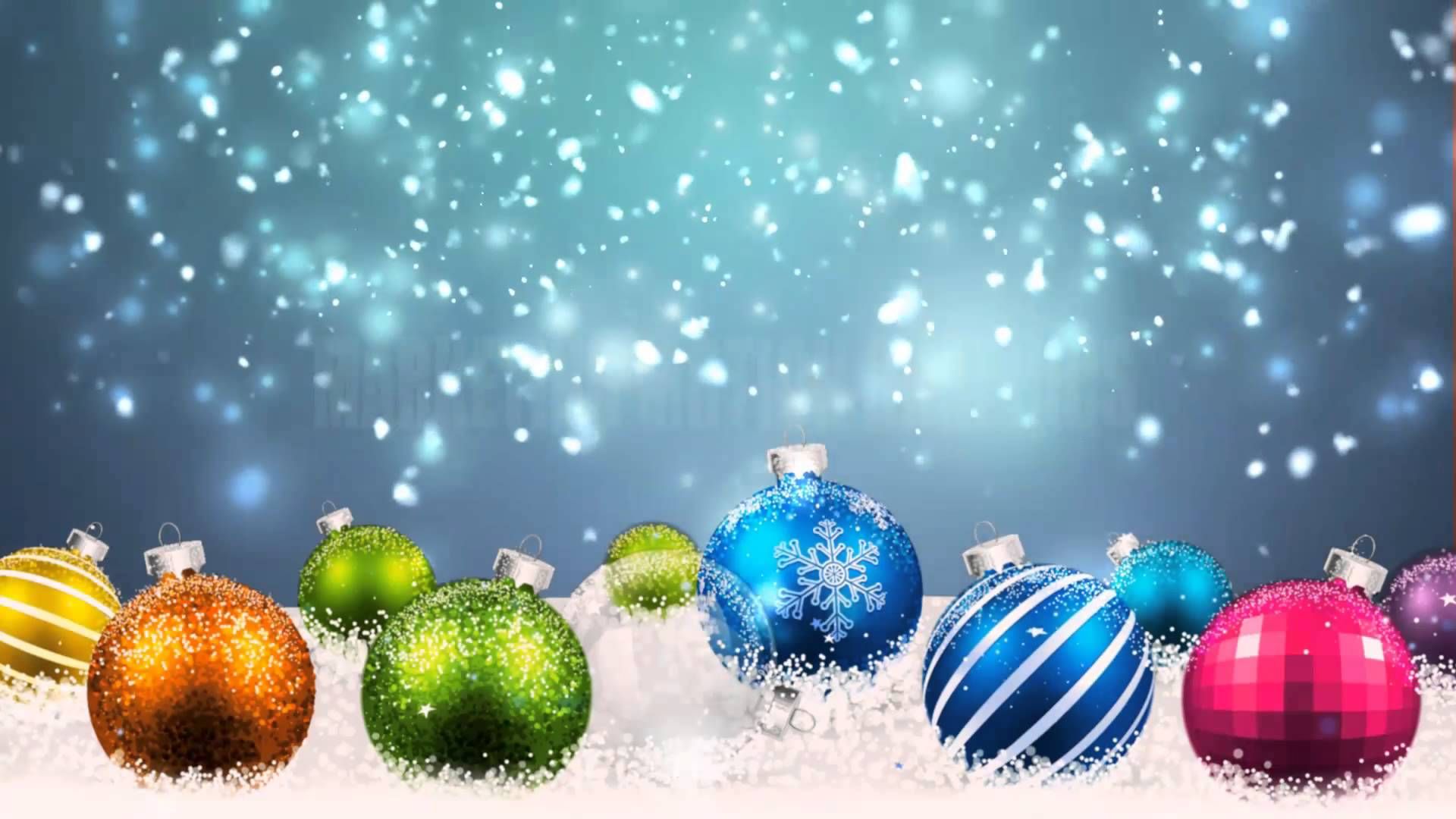 